УКАЗПРЕЗИДЕНТА РОССИЙСКОЙ ФЕДЕРАЦИИО МЕРАХПО РЕАЛИЗАЦИИ ОТДЕЛЬНЫХ ПОЛОЖЕНИЙ ФЕДЕРАЛЬНОГО ЗАКОНА"О КОНТРОЛЕ ЗА СООТВЕТСТВИЕМ РАСХОДОВ ЛИЦ, ЗАМЕЩАЮЩИХГОСУДАРСТВЕННЫЕ ДОЛЖНОСТИ, И ИНЫХ ЛИЦ ИХ ДОХОДАМ"В соответствии с пунктом 1 части 1 статьи 5 Федерального закона от 25 декабря 2008 г. N 273-ФЗ "О противодействии коррупции" постановляю:1. Установить, что Руководитель Администрации Президента Российской Федерации либо специально уполномоченное им должностное лицо Администрации Президента Российской Федерации на основании статьи 5 Федерального закона от 3 декабря 2012 г. N 230-ФЗ "О контроле за соответствием расходов лиц, замещающих государственные должности, и иных лиц их доходам" (далее - Федеральный закон "О контроле за соответствием расходов лиц, замещающих государственные должности, и иных лиц их доходам") принимает решение об осуществлении контроля за расходами:а) лиц, замещающих:государственные должности Российской Федерации, в отношении которых федеральными конституционными законами или федеральными законами не установлен иной порядок осуществления контроля за расходами;должность члена Совета директоров Центрального банка Российской Федерации и должности заместителей Председателя Центрального банка Российской Федерации;должности федеральной государственной службы, назначение на которые и освобождение от которых осуществляются Президентом Российской Федерации или по представлению Президента Российской Федерации;(в ред. Указа Президента РФ от 08.07.2013 N 613)должности первого заместителя и заместителей Генерального прокурора Российской Федерации, назначение на которые и освобождение от которых осуществляются по представлению Генерального прокурора Российской Федерации;должности руководителей и заместителей руководителей Аппарата Совета Федерации Федерального Собрания Российской Федерации, Аппарата Государственной Думы Федерального Собрания Российской Федерации, аппарата Центральной избирательной комиссии Российской Федерации и аппарата Счетной палаты Российской Федерации;должности в государственных корпорациях (компаниях), назначение на которые и освобождение от которых осуществляются Президентом Российской Федерации;(в ред. Указа Президента РФ от 08.07.2013 N 613)должности в иных организациях, созданных на основании федеральных законов, назначение на которые и освобождение от которых осуществляются Президентом Российской Федерации;(в ред. Указа Президента РФ от 08.07.2013 N 613)отдельные должности на основании трудового договора в организациях, созданных для выполнения задач, поставленных перед федеральными государственными органами, назначение на которые и освобождение от которых осуществляются Президентом Российской Федерации;(в ред. Указа Президента РФ от 08.07.2013 N 613)должность атамана Всероссийского казачьего общества или войскового казачьего общества, внесенных в государственный реестр казачьих обществ в Российской Федерации;(в ред. Указа Президента РФ от 17.05.2021 N 285)должность главного финансового уполномоченного;(абзац введен Указом Президента РФ от 13.05.2019 N 217)б) супруг (супругов) и несовершеннолетних детей лиц, замещающих должности, указанные в подпункте "а" настоящего пункта.2. Установить, что Заместитель Председателя Правительства Российской Федерации - Руководитель Аппарата Правительства Российской Федерации на основании статьи 5 Федерального закона "О контроле за соответствием расходов лиц, замещающих государственные должности, и иных лиц их доходам" принимает решение об осуществлении контроля за расходами:а) лиц, замещающих:должности федеральной государственной службы, назначение на которые и освобождение от которых осуществляются Правительством Российской Федерации;(в ред. Указа Президента РФ от 08.07.2013 N 613)должности в государственных корпорациях (компаниях), назначение на которые и освобождение от которых осуществляются Правительством Российской Федерации;(в ред. Указа Президента РФ от 08.07.2013 N 613)должности в государственных внебюджетных фондах, назначение на которые и освобождение от которых осуществляются Правительством Российской Федерации;(в ред. Указов Президента РФ от 08.07.2013 N 613, от 25.08.2022 N 574)должности в иных организациях, созданных на основании федеральных законов, назначение на которые и освобождение от которых осуществляются Правительством Российской Федерации;(в ред. Указа Президента РФ от 08.07.2013 N 613)отдельные должности на основании трудового договора в организациях, созданных для выполнения задач, поставленных перед федеральными государственными органами, назначение на которые и освобождение от которых осуществляются Правительством Российской Федерации;(в ред. Указа Президента РФ от 08.07.2013 N 613)б) супруг (супругов) и несовершеннолетних детей лиц, замещающих должности, указанные в подпункте "а" настоящего пункта.3. Установить, что руководитель федерального государственного органа, высшее должностное лицо субъекта Российской Федерации, Председатель Центрального банка Российской Федерации, руководитель государственной корпорации (компании), государственного внебюджетного фонда, иной организации, созданной на основании федеральных законов, либо уполномоченные ими должностные лица принимают на основании статьи 5 Федерального закона "О контроле за соответствием расходов лиц, замещающих государственные должности, и иных лиц их доходам" решение об осуществлении контроля за расходами соответствующих лиц в пределах установленной компетенции.(в ред. Указа Президента РФ от 25.08.2022 N 574)3.1. Сведения о расходах представляют лица, замещающие должности, замещение которых влечет за собой обязанность представлять сведения о своих доходах, об имуществе и обязательствах имущественного характера, а также сведения о доходах, об имуществе и обязательствах имущественного характера своих супруги (супруга) и несовершеннолетних детей.(п. 3.1 введен Указом Президента РФ от 08.07.2013 N 613)4. Установить, что на основании статьи 6 Федерального закона "О контроле за соответствием расходов лиц, замещающих государственные должности, и иных лиц их доходам":а) Управление Президента Российской Федерации по вопросам государственной службы, кадров и противодействия коррупции осуществляет контроль за расходами лиц, указанных в пункте 1 настоящего Указа;(в ред. Указов Президента РФ от 03.12.2013 N 878, от 26.06.2023 N 474)б) подразделение Аппарата Правительства Российской Федерации, определяемое Правительством Российской Федерации, осуществляет контроль за расходами лиц, указанных в пункте 2 настоящего Указа;в) органы, подразделения либо должностные лица, ответственные за работу по профилактике коррупционных и иных правонарушений, указанные в частях 2 - 5 статьи 6 Федерального закона "О контроле за соответствием расходов лиц, замещающих государственные должности, и иных лиц их доходам", осуществляют контроль за расходами соответствующих лиц в пределах установленной компетенции.5. По решению Президента Российской Федерации, Руководителя Администрации Президента Российской Федерации либо специально уполномоченного ими должностного лица Администрации Президента Российской Федерации Управление Президента Российской Федерации по вопросам государственной службы, кадров и противодействия коррупции может осуществлять в установленном порядке контроль за расходами любых лиц, указанных в части 1 статьи 2 Федерального закона "О контроле за соответствием расходов лиц, замещающих государственные должности, и иных лиц их доходам".(в ред. Указов Президента РФ от 03.12.2013 N 878, от 26.06.2023 N 474)6. При осуществлении контроля за расходами проверка достоверности и полноты сведений о расходах по каждой сделке по приобретению земельного участка, другого объекта недвижимости, транспортного средства, ценных бумаг, акций (долей участия, паев в уставных (складочных) капиталах организаций), цифровых финансовых активов, цифровой валюты и об источниках получения средств, за счет которых совершена указанная сделка, осуществляется в порядке, установленном Федеральным законом от 25 декабря 2008 г. N 273-ФЗ "О противодействии коррупции" и Федеральным законом "О контроле за соответствием расходов лиц, замещающих государственные должности, и иных лиц их доходам", указами Президента Российской Федерации от 21 сентября 2009 г. N 1065 "О проверке достоверности и полноты сведений, представляемых гражданами, претендующими на замещение должностей федеральной государственной службы, и федеральными государственными служащими, и соблюдения федеральными государственными служащими требований к служебному поведению" и от 21 сентября 2009 г. N 1066 "О проверке достоверности и полноты сведений, представляемых гражданами, претендующими на замещение государственных должностей Российской Федерации, и лицами, замещающими государственные должности Российской Федерации, и соблюдения ограничений лицами, замещающими государственные должности Российской Федерации", иными нормативными правовыми актами Российской Федерации, и с учетом особенностей, предусмотренных настоящим Указом.(в ред. Указа Президента РФ от 10.12.2020 N 778)7. Установить, что сведения, предусмотренные пунктом 1 части 4 статьи 4 Федерального закона "О контроле за соответствием расходов лиц, замещающих государственные должности, и иных лиц их доходам", представляются в течение 15 рабочих дней с даты их истребования в соответствии с частью 1 статьи 9 указанного Федерального закона.8. Результаты осуществления контроля за расходами лиц, указанных в части 1 статьи 2 Федерального закона "О контроле за соответствием расходов лиц, замещающих государственные должности, и иных лиц их доходам", рассматриваются на заседаниях президиума Совета при Президенте Российской Федерации по противодействию коррупции в соответствии с Положением о порядке рассмотрения президиумом Совета при Президенте Российской Федерации по противодействию коррупции вопросов, касающихся соблюдения требований к служебному (должностному) поведению лиц, замещающих государственные должности Российской Федерации, отдельные должности федеральной государственной службы и иные должности, и урегулирования конфликта интересов, а также некоторых обращений граждан и организаций, утвержденным Указом Президента Российской Федерации от 25 февраля 2011 г. N 233 "О некоторых вопросах организации деятельности президиума Совета при Президенте Российской Федерации по противодействию коррупции", или на заседаниях комиссий по соблюдению требований к служебному поведению и урегулированию конфликта интересов в соответствии с положениями о таких комиссиях, утвержденными Указом Президента Российской Федерации от 1 июля 2010 г. N 821 "О комиссиях по соблюдению требований к служебному поведению федеральных государственных служащих и урегулированию конфликта интересов", нормативными правовыми актами федеральных органов исполнительной власти, нормативными актами Центрального банка Российской Федерации, государственного внебюджетного фонда и локальными нормативными актами государственной корпорации (компании), иной организации, созданной на основании федеральных законов.(в ред. Указов Президента РФ от 25.08.2022 N 574, от 25.01.2024 N 71)9. Утратил силу с 1 января 2015 года. - Указ Президента РФ от 23.06.2014 N 460.9.1. Установить, что сведения, предусмотренные статьей 3 Федерального закона "О контроле за соответствием расходов лиц, замещающих государственные должности, и иных лиц их доходам", отражаются в соответствующем разделе справки о доходах, расходах, об имуществе и обязательствах имущественного характера, форма которой утверждена Президентом Российской Федерации.(п. 9.1 введен Указом Президента РФ от 23.06.2014 N 460)10. Настоящий Указ вступает в силу со дня его официального опубликования.ПрезидентРоссийской ФедерацииВ.ПУТИНМосква, Кремль2 апреля 2013 годаN 310УтвержденаУказом ПрезидентаРоссийской Федерацииот 2 апреля 2013 г. N 310СПРАВКАо расходах лица, замещающего государственную должностьРоссийской Федерации, иного лица по каждой сделкепо приобретению земельного участка, другого объектанедвижимости, транспортного средства, ценных бумаг, акций(долей участия, паев в уставных (складочных) капиталахорганизаций) и об источниках получения средств, за счеткоторых совершена указанная сделкаУтратила силу с 1 января 2015 года. - Указ Президента РФ от 23.06.2014 N 460.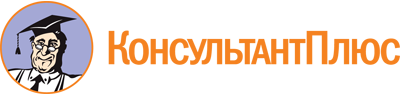 Указ Президента РФ от 02.04.2013 N 310
(ред. от 25.01.2024)
"О мерах по реализации отдельных положений Федерального закона "О контроле за соответствием расходов лиц, замещающих государственные должности, и иных лиц их доходам"Документ предоставлен КонсультантПлюс

www.consultant.ru

Дата сохранения: 28.02.2024
 2 апреля 2013 годаN 310Список изменяющих документов(в ред. Указов Президента РФ от 08.07.2013 N 613,от 03.12.2013 N 878, от 23.06.2014 N 460, от 13.05.2019 N 217,от 10.12.2020 N 778, от 17.05.2021 N 285, от 25.08.2022 N 574,от 26.06.2023 N 474, от 25.01.2024 N 71)